       Week: x - Room x (Year xx) - xxxxxxxxx School - Term 3: 2023 Rough Planning Sheet Room x (Year xxx) - xxx School - Term 3: 2023 Rough Planning Sheet (continued)Times/Days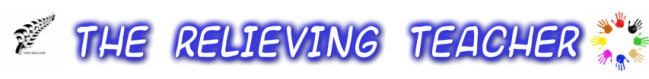 Monday: Tuesday: Wednesday: Thursday: Friday: 8.45 - 10.30FitnessBlock 1Roll/AdminMathsNumeracyLiteracy(Handwriting/ Word Study / Sounds)Karakia10.30-11.00Morning Tea Break                                                                                                        Duty 1st ½ (10.30-10.45)Morning Tea Break                                                                                                        Duty 1st ½ (10.30-10.45)Morning Tea Break                                                                                                        Duty 1st ½ (10.30-10.45)Morning Tea Break                                                                                                        Duty 1st ½ (10.30-10.45)Morning Tea Break                                                                                                        Duty 1st ½ (10.30-10.45)11.00-12.30Block 2Reading/ LiteracyWriting/ LiteracyKarakia12.30-1.15Lunch  Break                                                                                                                 Duty 2nd ½ (12.50-1.15)                            Duty 2nd ½ (12.50-1.15)                    Duty 2nd ½ (12.50-1.15)Lunch  Break                                                                                                                 Duty 2nd ½ (12.50-1.15)                            Duty 2nd ½ (12.50-1.15)                    Duty 2nd ½ (12.50-1.15)Lunch  Break                                                                                                                 Duty 2nd ½ (12.50-1.15)                            Duty 2nd ½ (12.50-1.15)                    Duty 2nd ½ (12.50-1.15)Lunch  Break                                                                                                                 Duty 2nd ½ (12.50-1.15)                            Duty 2nd ½ (12.50-1.15)                    Duty 2nd ½ (12.50-1.15)Lunch  Break                                                                                                                 Duty 2nd ½ (12.50-1.15)                            Duty 2nd ½ (12.50-1.15)                    Duty 2nd ½ (12.50-1.15)1.15-2.45RollBlock 32.20 Packup 2.45Bus / Home                                                                                                                                                                                             Duty BusBus / Home                                                                                                                                                                                             Duty BusBus / Home                                                                                                                                                                                             Duty BusBus / Home                                                                                                                                                                                             Duty BusBus / Home                                                                                                                                                                                             Duty BusOtherKey CompetenciesThinkingRelating to othersUsing language, symbols, and textsManaging selfParticipating and contributingOfficial NZ Languages usedEnglishTe reo MāoriNZ Sign LanguageOther:NELP’s (National Education Learning Priorities).TickObjective 1: Learners at the CentreObjective 1: Learners at the CentreObjective 2: Barrier-Free AccessObjective 2: Barrier-Free AccessObjective 3: Quality Teaching and LeadershipObjective 3: Quality Teaching and LeadershipObjective 4: Future of Learning & WorkNELP’s (National Education Learning Priorities).TickP1 (safety):P2(partnerships):P3 (reduce barriers):P4 (curriculum/ foundation skills):P5 (Māori):P6(staff PD):P7 (workforce skills):AbsencesMonday: Tuesday: Wednesday: Thursday: Friday: Unless kids names are listed here as absent, then all other kids were present in class (P).Term xWeek x2023Absent:Absent:Absent:Absent:Absent: